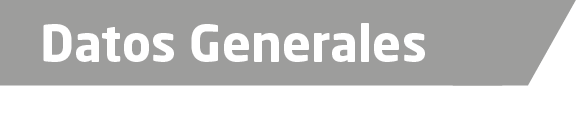 Nombre José Julián Perea ContrerasGrado de Escolaridad Licenciado en DerechoCédula Profesional (Licenciatura) 5453695Cédula profesional (Maestría)  Sin titularTeléfono de Oficina 228-8-18-58-58Correo Electrónico vdh_derechoshumanos@hotmail.comDatos GelesFormación Académica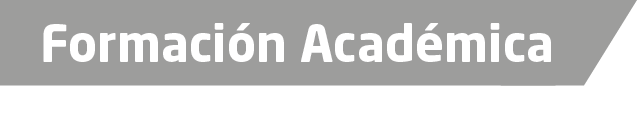 1991-1995Universidad Veracruzana” Estudios de Licenciatura en Derecho.1998Diplomado en Derechos Constitucional y Juicio de Amparo  Impartido por el Institutode Investigaciones  Jurídicas de la U.V. Xalapa, Veracruz.2000-2002Maestría en Psicología y Criminología Jurídica realizado en el Instituto Universitario Puebla, Xalapa,  Veracruz. ( sin Titular ).2014Diplomado en el Sistema Procesal Penal Acusatorio y Oral, impartido por el Despacho Jurídico de Hernández y Abascal. Xalapa, Veracruz.2016-2017Diplomado en materia de Derechos Humanos impartido en el Instituto de Formación  Profesional de la Fiscalía General del Estado en participación con la Universidad Veracruzana, Ubicado en la Ciudad de Xalapa, Veracruz.Trayectoria Profesional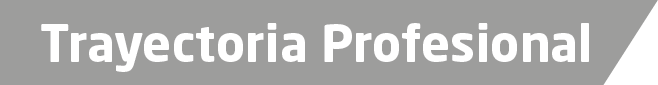 2008 a 2012Agente del Ministerio Público Investigador en Naolinco, Veracruz, de la Procuraduría General de Justicia Veracruz2012 a 2012Agente del Ministerio Público Investigador en Las Choapas, Veracruz, de la Procuraduría General de Justicia Veracruz2012 a 2015Agente del Ministerio Público  Adjunto a Quejas de Derechos Humanos de la Procuraduría General de Justicia en la Ciudad de Xalapa, Veracruz.2015 a la fecha Fiscal Adjunto a Quejas de Derechos Humanos en la Fiscalía General del Estado de Veracruz,  Xalapa, Veracruz.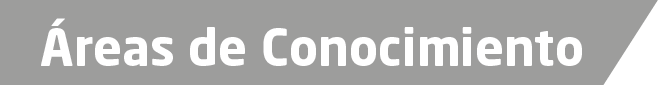 Aré ConocimientoDerecho PenalDerecho ConstitucionalDerecho Civil 